Guillermo Hehel  1770 - 1831 https://es.wikipedia.org/wiki/Georg_Wilhelm_Friedrich_Hegel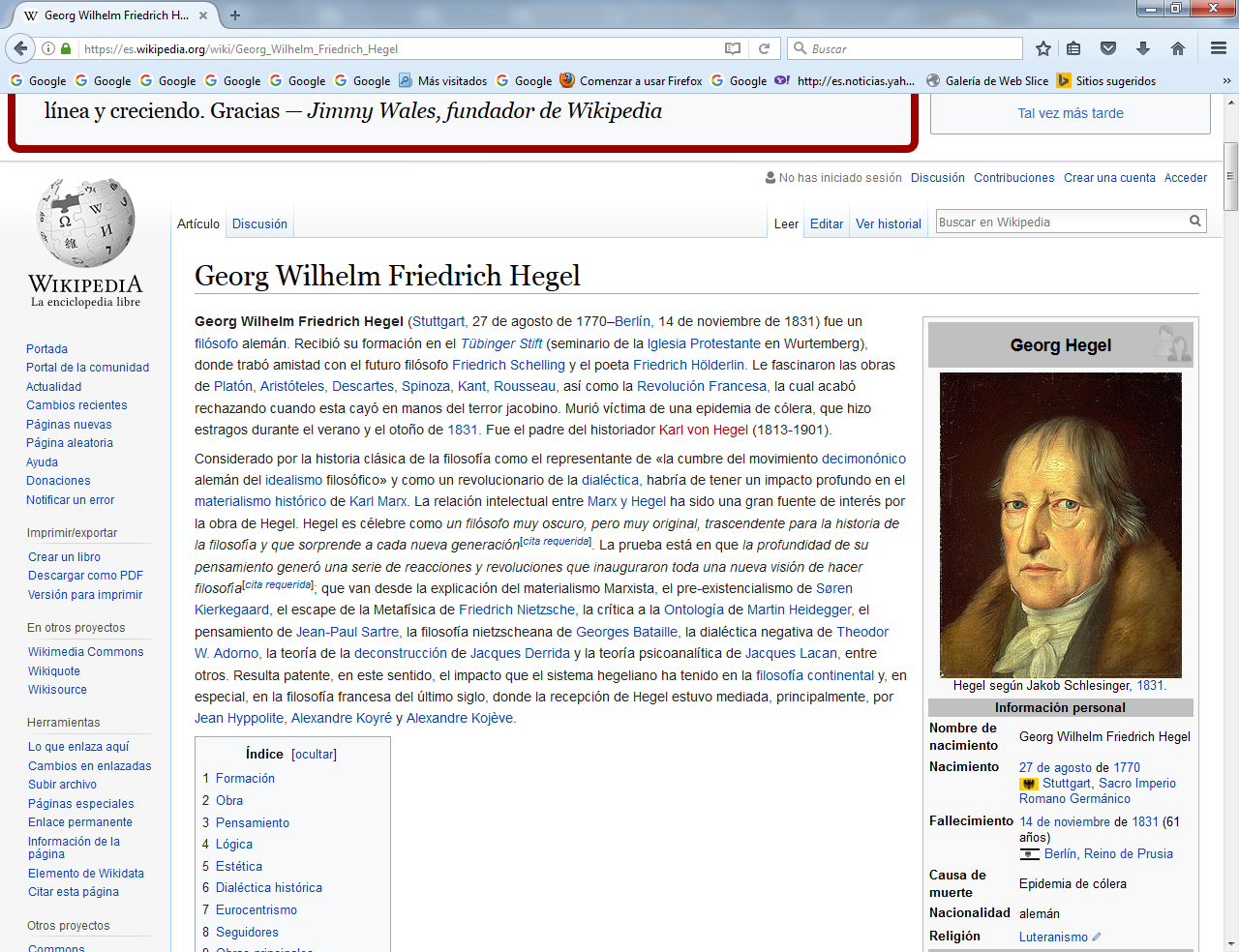   Georg Wilhelm Friedrich Hegel (Stuttgart, 27 de agosto de 1770–Berlín, 14 de noviembre de 1831) fue un filósofo alemán. Recibió su formación en el Tübinger Stift (seminario de la Iglesia Protestante en Wurtemberg), donde trabó amistad con el futuro filósofo Friedrich Schelling y el poeta Friedrich Hölderlin.  Le fascinaron las obras de Platón, Aristóteles, Descartes, Spinoza, Kant, Rousseau, así como la Revolución Francesa, la cual acabó rechazando cuando esta cayó en manos del terror jacobino. Murió víctima de una epidemia de cólera, que hizo estragos durante el verano y el otoño de 1831. Fue el padre del historiador Karl von Hegel (1813-1901).  Considerado por la historia clásica de la filosofía como el representante de «la cumbre del movimiento decimonónico alemán del idealismo filosófico» y como un revolucionario de la dialéctica, habría de tener un impacto profundo en el materialismo histórico de Karl Marx. La relación intelectual entre Marx y Hegel ha sido una gran fuente de interés por la obra de Hegel. Hegel es célebre como un filósofo muy oscuro, pero muy original, trascendente para la historia de la filosofía y que sorprende a cada nueva generación. La prueba está en que la profundidad de su pensamiento generó una serie de reacciones y revoluciones que inauguraron toda una nueva visión de hacer filosofía]; que van desde la explicación del materialismo Marxista, el pre-existencialismo de Søren Kierkegaard, el escape de la Metafísica de Friedrich Nietzsche, la crítica a la Ontología de Martin Heidegger, el pensamiento de Jean-Paul Sartre, la filosofía nietzscheana de Georges Bataille, la dialéctica negativa de Theodor W. Adorno, la teoría de la deconstrucción de Jacques Derrida y la teoría psicoanalítica de Jacques Lacan, entre otros.   Resulta patente, en este sentido, el impacto que el sistema hegeliano ha tenido en la filosofía continental y, en especial, en la filosofía francesa del último siglo, donde la recepción de Hegel estuvo mediada, principalmente, por Jean Hyppolite, Alexandre Koyré y Alexandre Kojève.Formación  Hegel asistió al seminario de Tubinga con el poeta Friedrich Hölderlin y el idealista objetivo Schelling. Los tres estuvieron atentos al desarrollo de la Revolución francesa y colaboraron en una crítica de las filosofías idealistas de Immanuel Kant y su seguidor, Fichte.Obra   Se suele considerar la primera obra realmente importante de Hegel su Fenomenología del espíritu (1807), si bien sus nunca publicados en vida Escritos de Juventud, entre los que sobresale "El Espíritu del Cristianismo y su destino", han sido objeto de estudio e interpretación desde su publicación a principios del siglo XX.    Otras obras prefenomenológicas, como La Constitución de Alemania (1802), dan cuenta del triste estado del imperio romano-germánico a comienzos del s. XIX. El sistema que propone para Alemania y el resentimiento que ahí expresa por los demás países de Europa, con excepción de Italia que, según Hegel, comparte el destino de Alemania, hace de esta obra un extraño presagio de la Segunda Guerra Mundial.[ En 1802 aparecen sus primeras publicaciones en la Revista Crítica de Filosofía, en la que trabaja junto a su viejo compañero del Seminario de Tubinga, Schelling.Actualmente, la Fenomenología del espíritu es considerada la más importante obra de Hegel Publicó además la Ciencia de la lógica (1812-1816), la Enciclopedia de las ciencias filosóficas (1817, con varias reediciones posteriores) y la Filosofía del derecho (1821). Otras varias obras sobre la filosofía de la historia, la religión, la estética y la historia de la filosofía se recopilaron a partir de los apuntes de sus estudiantes y se publicaron póstumamente.PensamientoLas obras de Hegel tienen fama de difíciles por la amplitud de los temas que pretenden abarcar. Hegel introdujo un sistema para entender la historia de la filosofía y el mundo mismo, llamado a menudo “dialéctica”: una progresión en la que cada movimiento sucesivo surge como solución de las contradicciones inherentes al movimiento anterior. Por ejemplo, la Revolución francesa constituye para Hegel la introducción de la verdadera libertad a las sociedades occidentales por primera vez en la historia.Sin embargo, precisamente por su novedad absoluta, es también absolutamente radical: por una parte, el aumento abrupto de violencia que hizo falta para realizar la revolución no puede dejar de ser lo que es, y por otra parte, ya ha consumido a su oponente.  La revolución, por consiguiente, ya no tiene hacia dónde volverse más que a su propio resultado: la libertad conquistada con tantas penurias es consumida por un brutal Reinado del Terror. La historia, no obstante, progresa aprendiendo de sus propios errores: sólo después de esta experiencia, y precisamente por ella, puede postularse la existencia de un Estado constitucional de ciudadanos libres, que consagra tanto el poder organizador benévolo (supuestamente) del gobierno racional y los ideales revolucionarios de la libertad y la igualdad. "En el pensamiento es donde reside la libertad".En las explicaciones contemporáneas del hegelianismo —para las clases preuniversitarias, por ejemplo— la dialéctica de Hegel a menudo aparece fragmentada, por comodidad, en tres momentos llamados “tesis” (en nuestro ejemplo, la revolución), “antítesis” (el terror subsiguiente) y “síntesis” (el estado constitucional de ciudadanos libres).    Sin embargo, Hegel no empleó personalmente esta clasificación en absoluto; fue creada anteriormente por Fichte en su explicación más o menos análoga de la relación entre el individuo y el mundo. Los estudiosos serios de Hegel no reconocen, en general, la validez de esta clasificación[aunque probablemente tenga algún valor pedagógico (véase Tríada dialéctica).   El historicismo creció significativamente durante la filosofía de Hegel. De la misma manera que otros exponentes del historicismo, Hegel consideraba que el estudio de la historia era el método adecuado para abordar el estudio de la ciencia de la sociedad, ya que revelaría algunas tendencias del desarrollo histórico. En su filosofía, la historia no sólo ofrece la clave para la comprensión de la sociedad y de los cambios sociales, sino que es tomada en cuenta como tribunal de justicia del mundo.   La filosofía de Hegel afirmaba que todo lo que es real es también racional y que todo lo que es racional es real. El fin de la historia era, para Hegel, la parusía del espíritu y el desarrollo histórico podía equipararse al desarrollo de un organismo, los componentes trabajan afectando al resto y tienen funciones definidas. Hegel dice que es una norma divina, que en todo se halla la voluntad de Dios, que es conducir al hombre a la libertad; por ello es panteísta. Justifica así la desgracia histórica: toda la sangre y el dolor, la pobreza y las guerras son "el precio" necesario a pagar para lograr la libertad de la humanidad.   Hegel se valió de este sistema para explicar toda la historia de la filosofía, de la ciencia, del arte, de la política y de la religión, pero muchos críticos modernos señalan que Hegel a menudo parece pasar por alto las realidades de la historia a fin de hacerlas encajar en su molde dialéctico. Karl Popper, crítico de Hegel en La sociedad abierta y sus enemigos, opina que el sistema de Hegel constituye una justificación tenuemente disfrazada del gobierno de Federico Guillermo III y de la idea hegeliana de que el objetivo ulterior de la historia es llegar a un Estado que se aproxima al de la Prusia del decenio de 1831.   Esta visión de Hegel como apólogo del poder estatal y precursor del totalitarismo del siglo XX fue criticada minuciosamente por Herbert Marcuse en Razón y revolución: Hegel y el surgimiento de la teoría social, arguyendo que Hegel no fue apólogo de ningún Estado ni forma de autoridad sencillamente porque éstos existieran; para Hegel, el Estado debe ser siempre racional. Arthur Schopenhauer despreció a Hegel por su historicismo y tachó su obra de pseudofilosofía.   La filosofía de la historia de Hegel está también marcada por los conceptos de las "astucias de la razón" y la "burla de la historia"; la historia conduce a los hombres que creen conducirse a sí mismos, como individuos y como sociedades, y castiga sus pretensiones de modo que la historia-mundo se burla de ellos produciendo resultados exactamente contrarios, paradójicos, a los pretendidos por sus autores, aunque finalmente la historia se reordena y, en un bucle fantástico, retrocede sobre sí misma y con su burla y paradoja sarcástica, convertida en mecanismo de cifrado, crea también ella misma, sin quererlo, realidades y símbolos ocultos al mundo y accesibles sólo a los cognoscentes, es decir, a aquellos que quieren conocer.LógicaEl acto del conocimiento es la introducción de la contradicción. El principio del tercero excluido, algo o es A o no es A, es la proposición que quiere rechazar la contradicción y al hacerlo incurre precisamente en contradicción: A debe ser +A ó -A, con lo cual ya queda introducido el tercer término, A, que no es ni + ni - y por lo mismo es +A y -A. Una cosa es ella misma y no es ella, porque en realidad toda cosa cambia y se transforma ella misma en otra cosa. Esto significa la superación de la lógica formal y el establecimiento de la lógica dialéctica.Todas las cosas son contradictorias en sí mismas y ello es profunda y plenamente esencial. La identidad es la determinación de lo simple inmediato y estático, mientras que la contradicción es la raíz de todo movimiento y vitalidad, el principio de todo automovimiento y, solamente aquello que encierra una contradicción se mueve.La imaginación corriente capta la identidad, la diferencia y la contradicción, pero no la transición de lo uno a lo otro, que es lo más importante, cómo lo uno se convierte en lo otro.Causa y efecto son momentos de la dependencia recíproca universal, de la conexión y concatenación recíproca de los acontecimientos, eslabones en la cadena del desarrollo de la materia y la sociedad: la misma cosa se presenta primero como causa y luego como efecto.Es necesario hacer conciencia de la intercausalidad, de las leyes de conexión universal objetiva, de la lucha y la unidad de los contrarios y de las transiciones y las transformaciones de la naturaleza y la sociedad. La totalidad de todos los aspectos del fenómeno, de la realidad y de sus relaciones recíprocas, de eso está compuesta la verdad.La realidad es la unidad de la esencia y la existencia. La esencia no está detrás o más allá del fenómeno, sino que por lo mismo que la esencia existe, la esencia se concreta en el fenómeno. La existencia es la unidad inmediata del ser y la reflexión: Posibilidad y accidentalidad son momentos de la realidad puestos como formas que constituyen la exterioridad de lo real y por tanto son cuestión que afecta el contenido, porque en la realidad se reúne esta exterioridad, con la interioridad, en un movimiento único y se convierte en necesidad, de manera que lo necesario es mediado por un cúmulo de circunstancias o condiciones.La cantidad se transforma en calidad y los cambios se interconectan y provocan los unos con los otros. Las matemáticas no han logrado justificar estas operaciones que se basan en la transición, porque la transición no es de naturaleza matemática o formal, sino dialéctica.Las determinaciones lógicas anteriormente expuestas, las determinaciones del ser y la esencia, no son meras determinaciones del pensamiento. La lógica del concepto se entiende ordinariamente como ciencia solamente formal, pero si las formas lógicas del concepto fueran recipientes muertos, pasivos, de meras representaciones y pensamientos, su conocimiento sería superfluo; pero en realidad son como formas del concepto, el espíritu vivo de lo real y por tanto se requiere indagar la verdad de estas formas y su conexión necesaria.El método del conocimiento no es una forma meramente exterior, sino que es alma y concepto del contenido. Por lo que se refiere a la naturaleza del concepto el análisis es lo primero, porque debe elevar la materia dada a la forma de abstracciones universales, las cuales, luego, mediante el método sintético son puestas como definiciones. El análisis resuelve el dato concreto, aísla sus diferencias y les da forma de universalidad o deja lo concreto como fundamento y, por medio de la abstracción de las particularidades que aparentan ser inesenciales, pone de relieve un universal concreto o sea la fuerza de ley general. Esta universalidad es luego también determinada mediante la síntesis del concepto en sus formas, en definiciones.La actividad humana une lo subjetivo con lo objetivo. El fin subjetivo se vincula con la objetividad exterior a él, a través de un medio que es la unidad de ambos, esto es la actividad conforme al fin.    Así, con sus herramientas, el hombre posee poder sobre la naturaleza exterior, aunque en lo que respecta a sus fines se encuentra con frecuencia sometido a ella.EstéticaHegel estudió el arte como modo de aparecer de la idea en lo bello. En sus lecciones sobre estética define primero el campo en el que esta ciencia debe trabajar. Realiza para ello una distinción entre lo bello natural y lo bello artístico.  Lo bello artístico es superior a lo bello natural porque en el primero está presente el espíritu, la libertad, que es lo único verdadero. Lo bello en el arte es belleza generada por el espíritu, por tanto partícipe de éste, a diferencia de lo bello natural que no será digno de una investigación estética, precisamente por no ser partícipe de ese espíritu que es el fin último de conocimiento.  Antes de analizar lo Bello artístico, Hegel refuta algunas objeciones que catalogan al arte como indigno de tratamiento científico (con tratamiento científico Hegel se refiere a tratamiento filosófico y no a la ciencia como se entiende hoy).  Como primer punto que refutar, habla de la afirmación que vuelve al arte indigno de investigación científica por contribuir a la relajación del espíritu, careciendo así de naturaleza seria. Según esto, el arte, tomado como un juego, emplea la ilusión como medio para su fin y, dado que el medio debe siempre corresponder a la dignidad del fin, lo verdadero nunca puede surgir de la apariencia.  También Hegel en este punto se refiere a Kant para criticarlo. Kant viene a decir que el arte sí es digno de una investigación científica, al asignarle el papel de mediador entre razón y sensibilidad. Pero Hegel no solo no cree esto posible, ya que tanto la razón como la sensibilidad no se prestarían a tal mediación y reclamarían su pureza, sino que además aclara que, siendo mediador, el arte no ganaría más seriedad, ya que este no sería un fin en sí mismo y el arte seguiría estando subordinado a fines más serios, superiores.   Dentro del campo de la estética o filosofía del arte, Hegel distingue entre arte libre y arte servil, teniendo este último fines ajenos a él, como por ejemplo el decorar. Es el arte libre el que será objeto de estudio, ya que tiene fines propios, es libre y verdadero, porque es un modo de expresar lo divino de manera sensible. De esta manera el arte se aproxima al modo de manifestación de la naturaleza, que es necesaria, seria y sigue leyes.  En su calidad de ilusión, el arte no puede separarse de toda la realidad. La apariencia le es esencial al espíritu, de manera que todo lo real será apariencia de éste. Existe una diferencia entre la apariencia en lo real y la apariencia en el arte. La primera, gracias a la inmediatez de lo sensible, se presenta como verdadera, se nos aparece como lo real. En cambio la apariencia en lo artístico se presenta como ilusión, le quita al objeto la pretensión de verdad que tiene en la realidad y le otorga una realidad superior, hija del espíritu. De manera que aunque la idea se encuentre tanto en lo real como en el arte, es en este último en donde resulta más fácil penetrar en ella.  Al tener el arte como esencia el espíritu, se deduce que su naturaleza es el pensar, de manera que los productos del arte bello, más allá de la libertad y arbitrio que puedan tener, en cuanto partícipes del espíritu, éste les fija límites, puntos de apoyo. Tienen conciencia, se piensan sobre sí mismos. El contenido determina una forma.  Al serle al arte esencial la forma, el mismo es limitado. Hay un momento en el que el arte satisface las necesidades del espíritu, pero por su carácter limitado esto dejará de ser así. Una vez que deja de satisfacer dichas necesidades, la obra de arte genera en nosotros, además del goce inmediato, el pensamiento y la reflexión; genera en nosotros juicio, y éste va a tener como objetivo el conocer el arte, el espíritu que en él se aparece, su ser ahí.   Es por esto que la filosofía del arte es aún más necesaria hoy que en el pasado. Entonces, los productos del arte bello son una alienación del espíritu en lo sensible. La verdadera tarea del arte es llevar a la conciencia los verdaderos intereses del espíritu y es por esto que, al ser pensado por la ciencia, el arte cumple su finalidad.   Hegel distingue tres formas artísticas: la forma artística Simbólica, la forma artística Clásica y la forma artística Romántica. Estas marcan el camino de la idea en el arte, son diferentes relaciones entre el contenido y la forma.  La forma artística Simbólica es un mero buscar la forma para un contenido que aún es indeterminado. La figura es deficiente, no expresa la idea. El hombre parte del material sensible de la naturaleza y construye una forma a la cual le adjudica un significado. Se da la utilización del símbolo y éste, en su carácter de ambiguo, llenará de misterio todo el arte simbólico. La forma es mayor que el contenido. Hegel relaciona esta forma artística con el arte de la arquitectura, ésta no muestra lo divino sino su exterior, su lugar de residencia. Se refiere a la arquitectura de culto, más específicamente a la egipcia, la india y la hebrea.  La forma artística Clásica logra el equilibrio entre forma y contenido. La idea no solo es determinada sino que se agota en su manifestación. El arte griego, la escultura, es el arte de la forma artística clásica. Las esculturas griegas no eran, para los griegos, representaciones del dios sino que eran el dios mismo. El hombre griego fue capaz de expresar su espíritu absoluto, su religión, en el arte. A esto se refiere Hegel cuando habla del carácter pasado del arte. El arte, en su esencia, pertenece al pasado siempre, porque es en él en donde la cumple, es en el arte griego en donde el Arte logra su fin último, la representación total de la idea.  Pero precisamente por el carácter limitado del arte, este equilibrio tiene que romperse y aquí se da el paso a la forma artística Romántica. Una vez más hay una desigualdad entre forma y contenido, dejan de encastrar de manera perfecta, pero ahora es la forma la que no es capaz de representar el espíritu. El contenido rebasa la forma.    Las artes de esta forma artística son la pintura, la música y la poesía. La idea va de lo más material, la pintura, a lo menos material, pasando por la música, que tiene como materia el sonido, y llega a la poesía, que es el arte universal del espíritu ya que tiene como material la bella fantasía. La poesía atravesará todas las demás artes.  Muchos filósofos van a retomar el tema del arte en Hegel, Hans-Georg Gadamer, por ejemplo, hablará de «La muerte del Arte» refiriéndose a la estética hegeliana.  Hegel nunca habló de una muerte del arte sino que le otorgó a éste el carácter de pasado, pasado no entendido como algo que ya no existe; el «carácter pasado del arte» esta íntimamente vinculado con el fin de la filosofía hegeliana, conocer al espíritu, que éste sea libre. Dentro de este fin, el arte cumplió su tarea en el pasado, en la época clásica, para luego ser superado por la religión y en última instancia, ésta por la filosofía.Dialéctica histórica  Hegel expuso extensamente su filosofía de la historia en sus Lecciones sobre la Filosofía de la Historia Universal. Sin embargo, la exposición más notable de su visión dialéctica de la historia es aquella contenida en la obra que, como ninguna otra, encarna y simboliza su filosofía: la Fenomenología del Espíritu. Se trata del análisis presentado en la sección central de la Fenomenología, que lleva por rúbrica El Espíritu (Der Geist) y que trata de la historia europea desde la Grecia clásica hasta la Alemania del tiempo de Hegel.   En concordancia con su esquema dialéctico, Hegel divide el período a analizar en tres grandes fases: la de la unidad originaria (la polis de la Grecia clásica), la de la división conflictiva pero desarrolladora (Roma, el feudalismo y la edad moderna hasta la Revolución Francesa) y, finalmente, la vuelta a la unidad, pero ahora enriquecida por el desarrollo anterior (el presente de Hegel). El punto de arranque es el momento de lo que Hegel llama el Espíritu verdadero (Der wahre Geist). Este momento, representado por las ciudades estado griegas, nos muestra el Espíritu en su unidad primigenia, aún indiferenciado y no desarrollado. Es un momento de felicidad dada por la armonía entre el todo (la ciudad) y las partes (los ciudadanos), donde los individuos entienden su destino como una expresión directa del destino colectivo y donde, como lo dice Hegel de una manera inspirada por la Antígona de Sófocles, la ley humana y la ley divina coinciden. Los hombres viven aquí de acuerdo a las costumbres heredadas que forman la base de una ética espontánea y evidente, aún muy distante de la moral reflexiva. Este estado o momento representa una especie de infancia de la humanidad: feliz en la inmediatez natural de sus vínculos y en sus certidumbres aún no cuestionadas. Pero esta felicidad de la armonía primigenia no puede durar, ya que su precio es la falta de desarrollo. Por su naturaleza, el Espíritu busca profundizar en su propio contenido y tal como Adán, y con las mismas consecuencias, no puede dejar de comer del fruto del árbol de la sabiduría. De esta manera se rompe el encanto del Jardín del Edén y un abismo se abre entre la ley divina y la ley humana. Los hombres se individualizan y entran en conflicto unos con otros: la comunidad original se quiebra. Así se enfrentan las familias y luego las ciudades entre sí, cada una de las cuales quiere afirmar su ley y sus peculiaridades como universales y busca por ello someter a las demás. La guerra se hace inevitable, pero el Espíritu no retrocede ni ante la guerra ni los sufrimientos. Tanto por las divisiones y desgarramientos internos como por los conflictos externos pierden las viejas costumbres su legitimidad natural y espontánea, su validez evidente e incuestionada. La infancia queda así atrás y se entra en la fase de la juventud, activa, desafiante y conflictiva. De esta manera se adentran los hombres en una larga peregrinación, en un estado social caracterizado por la división y el extrañamiento. El Espíritu entra en el reino de la alienación.El segundo momento del desarrollo del Espíritu es aquel del Espíritu extrañado de sí mismo (Der sich entfremdete Geist). El Espíritu se ha hecho extraño a sí mismo, la unidad y la totalidad han cedido lugar a la lucha de las partes en un mundo cada vez más atomizado, donde lo particular (los individuos o los grupos) se rebela contra lo general (la sociedad o comunidad). El tejido social se escinde entre una esfera privada y una pública. La vida individual se privatiza y, al mismo tiempo, lo público pasa a ser el dominio o la propiedad de unos pocos: el Estado se separa de la sociedad. La marcha del progreso que resulta de esta división se hace ajena a sus propios creadores. La historia discurre así, como Hegel primero y luego Marx gustaba de decir, a espaldas de los hombres. La pérdida de la unidad primigenia y la división social crean un fuerte sentimiento de infelicidad. Es la época de lo que Hegel llama la “conciencia infeliz” (unglücklige Bewusstsein), la cual encuentra en el cristianismo su expresión religiosa adecuada por medio de la cual reconoce su propio extrañamiento y su incapacidad de comprender su propia obra en la idea de un Dios trascendente, inalcanzable e incomprensible. La vida se hace misterio y el misterio pasa a ser la esencia de Dios. Todo esto es doloroso, pero así es el progreso, la realización de la razón es trágica tal como lo enseña el sacrificio mismo de Cristo.El conflicto entre el todo y las partes alcanza su forma más aguda en la lucha que directamente precede la época de Hegel: la lucha entre la ilustración y la superstición (der kampf der Aufklärung mit dem Aberglauben). La fe, el sentimiento religioso, representa lo general, la totalidad, la especie, pero de una manera mística. La Ilustración representa, a su vez, la fuerza analítica del intelecto, la profundización por medio de las ciencias especializadas en las singularidades de la existencia, el dominio ilimitado de lo individual y lo particular. En este enfrentamiento triunfa la Ilustración y la fe se desintegra ante el embate del intelecto. Pero la victoria del intelecto –que es la negación del todo o la unidad– es sólo temporal y prepara la victoria definitiva de la totalidad, bajo la forma del sistema omniabarcante de la razón del mismo Hegel, que no es sino la negación de la negación y con ello la vuelta a la afirmación original, pero ahora enriquecida por el desarrollo intermedio.El último acto en el drama del Espíritu alienado de sí mismo es la Revolución Francesa. En torno a la misma Hegel desarrolla uno de sus análisis más notables. La Revolución Francesa representa para Hegel el intento de instaurar sobre la tierra el reino de lo que él llama “la libertad absoluta” (die absolute Freiheit). Se trata de la razón individual ensoberbecida que se decide a actuar con plena libertad, sin límites, como si el mundo pudiese crearse de nuevo y, además, a su antojo. El cuestionamiento de la fe y la elevación del intelecto humano al sitial de Dios crean la ilusión de que todo puede ser cambiado de acuerdo al plan de los reformadores revolucionarios. Se trata de la hybris de la razón que, de esta manera, se vuelve contra todo lo existente. Pero la revuelta de la razón revolucionaria o de la libertad absoluta no es para Hegel sino un malentendido trágico, que no podía sino terminar en el terror (der Schrecken). Finalmente, cada líder y cada fracción revolucionaria trata de imponerle al resto sus utopías y crear un nuevo mundo a su antojo como si fueran dioses. Y estos nuevos dioses feroces, decididos a hacerle el bien a la humanidad aunque le costase la vida a incontables seres humanos, terminaron necesariamente combatiéndose unos a otros, con aquella ceguera y ensañamiento que sólo aquellos que se creen los portadores de la bondad extrema pueden exhibir. La rivalidad y la sospecha mutua se hicieron así la regla y el reino de la llamada “voluntad general” terminó en el despotismo de Robespierre. Ahora bien, el final trágico de la Revolución Francesa no hace que su evaluación de conjunto sea negativa para Hegel sino muy por el contrario. Fiel a su lógica historicista, donde incluso la violencia más repugnante juega su papel, la ve no sólo como un momento necesario de la realización del Espíritu sino como uno de sus grandes momentos. La revolución fue un intento grandioso de transformar a cada individuo en el dueño del mundo y de su destino, de someter toda objetividad, todo lo dado, a la voluntad transformadora del ser humano. Se cumplía así, radicalmente, el programa de la Ilustración, aquel que Kant resumió en su famosa definición de la misma como “la salida del hombre de su minoría de edad”. Pero al cumplirse de una manera tan radical y absoluta, el programa de la Ilustración dejó claramente de manifiesto sus falacias y problemas. El tribunal de la razón se transformó en el tribunal revolucionario, donde no sólo se decapitó al pasado sino también a los propios revolucionarios. En todo caso, el apocalipsis revolucionario fue un hito definitivo para el futuro y posibilitó, como la tormenta que despeja el cielo nublado, el paso del Espíritu a la fase de su reconciliación final.Después del fin sangriento del gran sueño de la libertad absoluta, los individuos volvieron a sus modestos quehaceres cotidianos, pero la Europa posrevolucionaria ya nunca más podría ser la de antes. Un nuevo principio se había plasmado y se transformaría en el eje de un nuevo Estado, el “Estado racional”, que no negaba las distinciones anteriores propias de la sociedad civil ni tampoco al individuo sino que los subordinaba a todos en una nueva unidad orgánica, en una armonía superior que era así la negación de la negación, el fin de la alienación, la reconciliación de las partes con el todo y de los individuos con la comunidad. Con ello se pasaba al momento culminante de la realización del Espíritu, la del Espíritu cierto de sí mismo (Der seiner selbst gewisse Geist) que alcanza su forma más adecuada en la “filosofía absoluta”, que no es otra que la de Hegel. La lección de la gran revolución fue verdaderamente decisiva. Para Hegel significó el abandono definitivo de todo sueño utópico –entre ellos aquellos sueños juveniles de un restablecimiento de aquel supuesto estado de armonía primigenia representado por la polis de la Antigüedad– para transformarse en el pensador profundamente conservador de su edad madura, aquel pensador que ya no es el filósofo de la revolución sino de la restauración. Lo que el fracaso del intento de instaurar el reino de la libertad absoluta mostraba era que los hombres, en realidad, nada tienen que cambiar en lo esencial, que no pueden construir un mundo como les plazca, que el pasado no es una pura sarta de estúpidas irracionalidades, que lo que ha existido tiene un sentido y un contenido duraderos, que se trata nada menos que de las expresiones de la razón en sus distintos momentos, todos ellos necesarios para alcanzar su forma adecuada. Detrás del telón del fin de la historia no hay nada más que la historia misma. Es por ello que lo que resta no es destruir la herencia de los siglos sino reconocerla y darle una forma definitivamente armoniosa o racional, es decir, acorde al conjunto de la Idea ya realizada. Al fin de la historia no queda sino la reconciliación o la vuelta del Espíritu a sí mismo.Eurocentrismo   Hegel fue uno de los promotores más notables de la superioridad europea, más exactamente del norte de Europa, sobre las demás culturas del mundo. Para él, la Historia Universal nace en Asia, y culmina en Europa. La manifestación más alta del pensamiento humano, que aparece con la modernidad, para él, con la Reforma Protestante en Alemania, la Revolución francesa y la Ilustración, también de «cosecha» germánica, son los puntos de referencia en donde la subjetividad se reconoce a sí misma. Hegel recuerda que Inglaterra se otorgó a sí misma la «misión» de expandir la civilización por el resto del mundo.Fue un defensor irrestricto del «Espíritu germánico», que acompañado del cristianismo, sería lo más avanzado de la humanidad:   El Espíritu germánico (der germanische Geist) es el Espíritu del Nuevo Mundo (neuen Welt), cuyo fin es la realización de la verdad absoluta, como autodeterminación infinita de la libertad, que tiene por contenido su propia forma absoluta. El principio del imperio germánico debe ser ajustado a la religión cristiana. El destino de los pueblos germánicos es el de suministrar los portadores del Principio cristiano.    (Hegel, Vorlesungen über die Philosophie der Geschichte, en Werke, ed. Suhrkamp, Fráncfort del Meno, t. 12, p. 413; ed. española, t. II, p. 258.)Seguidores   Tras la muerte de Hegel, sus seguidores se dividieron en dos campos principales y contrarios. Los hegelianos de derecha, discípulos directos de Hegel en la Universidad de Berlín, defendieron la ortodoxia evangélica y el conservadurismo político de la restauración de los sistemas monárquicos tras las guerras napoleónicas.    Los de izquierda vinieron a ser llamados jóvenes hegelianos e interpretaron a Hegel en un sentido revolucionario, lo que los llevó a atenerse al ateísmo en la religión y a la democracia liberal en la política. Entre los hegelianos de izquierda se cuenta a Bruno Bauer, Ludwig Feuerbach, David Friedrich Strauss, Max Stirner y el más famoso, Karl Marx. Los múltiples cismas en esta facción llevaron finalmente a la variedad anarquista del egoísmo de Stirner y a la versión marxista del comunismo.    En el siglo XX, la filosofía de Hegel tuvo un gran renacimiento: Esto se debió en parte a que fue redescubierto y revaluado como progenitor filosófico del marxismo por marxistas de orientación filosófica, en parte a un resurgimiento de la perspectiva histórica que Hegel aportó a todo, y en parte al creciente reconocimiento de la importancia de su método dialéctico. Algunas figuras que se relacionan con este renacimiento son Herbert Marcuse, Theodor Adorno, Ernst Bloch, Alexandre Kojève y Gotthard Günther. El renacimiento de Hegel también puso de relieve la importancia de sus primeras obras, es decir, las publicadas antes de la Fenomenología del espíritu. Los estudiosos no están de acuerdo si filósofos contemporáneos como Wilfrid Sellars, John McDowell, Robert Brandom y Slavoj Žižek deberían ser considerados neo-hegelianos. Obras principalesFenomenología del espíritu (Phänomenologie des Geistes, Bamberg, 1807)Ciencia de la lógica (Wissenschaft der Logik, 3 vols., 1812–1816). Trad. esp.: editorial Solar / Hachette, Buenos Aires, segunda ed. 1968. Trad. de Augusta y Rodolfo Mondolfo. Prólogo de R. Mondolfo.Enciclopedia de las ciencias filosóficas (Enzyklopaedie der philosophischen Wissenschaften, Heidelberg, 1817; 2ª ed. 1827; 3ª, 1830)Elementos de la filosofía del derecho (Grundlinien der Philosophie des Rechts, 1821)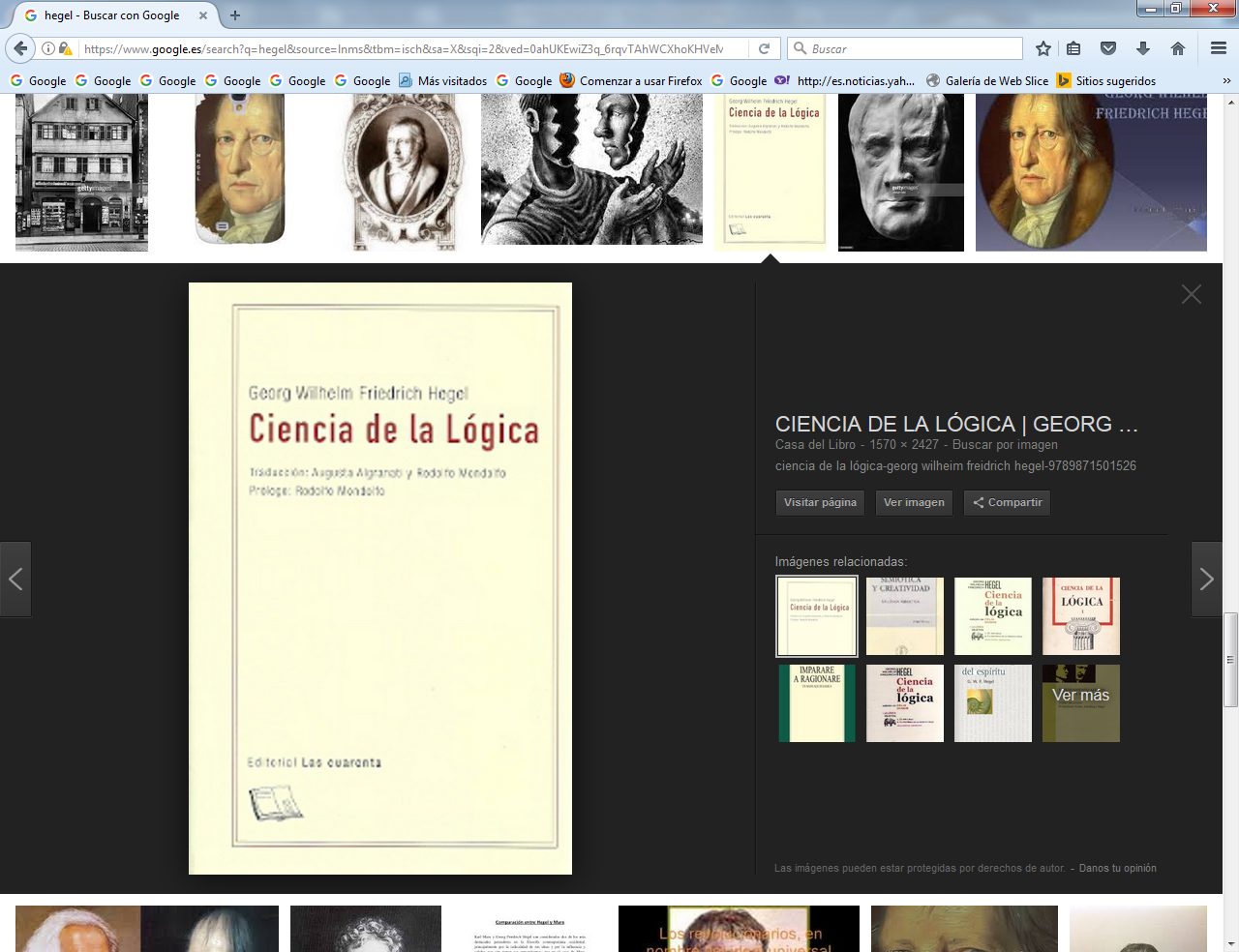 